DADOS PESSOAIS NOME: (SE POSSÍVEL, PREENCHER EM LETRA DE FORMA)                                                                                                      [MATRÍCULA – NÃO PREENCHER]FILIAÇÃO:GRADUAÇÃO ACADÊMICA:DATA DE NASCIMENTO:                                                          SEXO                              FONE RESIDENCIAL (FIXO):ENDEREÇO:CIDADE:                                                                                           BAIRRO:                                                                UF:            CEP.NACIONALIDADE:                                                     UF:                   NATURALIDADE:ESTADO CIVIL:                                                                                 PROFISSÃO:                     FONE DO TRABALHO:                                               CEL. (   )OI (   )TIM (   )CLARO (   )VIVO                     DATA CONSAGRAÇÃO. QUE CARGO (FUNÇÃO) OCUPA NA IGREJA:DADOS ECLESIÁSTICOSDATA DE CONVERSÃO:                                                                                   DATA DE BATISMO:IGREJA A QUE CONGREGA:CARGO E NOME DO DIRIGENTE DA IGREJA EM QUE CONGREGA:E-MAIL DO ALUNO: (Confirme se o e-mail está correto)      POIS É POR MEIO DESTE QUE LHE ENVIAREMOS AS MATÉRIAS DO CURSO.DADOS DOCUMENTAISIDENTIDADE:                                                                               ÓRGÃO EXPEDIDOR:                                UF:CPF:                                                                                               ÓRGÃO EXPEDIDOR:                                UF:DATA DO(s) DEPÓSITO(s):                                                     VALOR:                                                          INÍCIO DO CURSO:DOCUMENTOS A SEREM ENTREGUES AO INSTITUTO TEOLÓGICO:FICHA DE INSCRIÇÃO PREENCHIDA ACOMPANHADA OBRIGATÓRIAMENTE DE: CÓPIA DE IDENTIDADE E CPF, CREDENCIAL DE PASTOR/MINISTRO (OU ATA DE CONSAGRAÇÃO PARA O JUIZ DE PAZ ECLESIÁSTICO), CÓPIA DE ESCOLARIDADE (PARA O BACHARELADO E PÓS-GRADUAÇÕES), COMPROVANTE DE RESIDÊNCIA, 1 FOTO 3X4 COLORIDA/FUNDO BRANCO. CASO FIZER O CURSO VIA EAD, SCANEAR E ENVIAR DOCUMENTOS PELO E-MAIL DO IETEV. O TERMO DE COMPROMISSO DE JUIZ DE PAZ ECLESIÁSTICO E CAPELÃO E CARTA DE AUTORIZAÇÃO PASTORAL (PARA CAPELANIA CRISTÃ AVANÇADO) – QUE DEVERÃO SER ENVIADOS PELOS CORREIOS PARA O ENDEREÇO NO CABEÇALHO (PARA OS DEMAIS CURSOS TEOLÓGICOS [NO CASO DE CURSO PRESENCIAL] ENVIAR DOCUMENTOS PELOS CORREIOS). ATENÇÃO: TODAS AS INFORMAÇÕES AQUI DESCRITAS SERÃO INSERIDAS NA CREDENCIAL, POR ISSO EVITE RASURAS. CURSO RECONHECIDO PORT. 397/02 – MTE-CBO 2631 — LEI 6.923 ART 5º INCISO VII – 9.982/00 – 5.598-A/09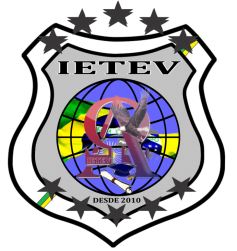 INSTITUTO EDUCACIONAL DE TEOLOGIA EVANGÉLICA“PREPARANDO OS SANTOS PARA O EXERCÍCIO DO MINISTÉRIO”E-MAILS: matriculas_ietev@yahoo.com.brinstitutodeteologiaevangelica@gmail.comNOSSO SITE: www.ietev.com.brCORRESPONDÊNCIAS: RUA VISCONDE DE MAUÁ, 86 – GUARANI, CEP: 45002-160 - VITÓRIA DA CONQUISTA-BA.CURSO ESCOLHIDO:PAI:MÃE:ESCOLAR:TEOLÓGICA://---------//PASTOR[A](    ) EVANGELISTA(  ) MISSIONÁRIO[A] (    )  PRESBÍTERO(    ) DIÁCONO[IZA](    ) COOPERADOR[A](    ) APÓSTOLO[A] (    ) BISPO[A] (    ) MEMBRO (   ) OUTRO _______________________________________________________________.////////